Han pasado ya algunas semanas desde que acabó el curso.Pienso que ha sido bueno desconectar de estos meses complicados para todos.Aquí os subo unas sugerencias de actividades que sería conveniente repasar, simplemente es una guía.Recomiendo:Leer diariamente, no importa lo que sea pero que a ellos les atraiga y les guste.Realizar algunas sumas con llevadas y restas como las que hemos estado trabajando durante el curso.Nombre y grafía de los números del 0 al 100.Construcciones numéricas de series ascendentes y descendentes.Resoluciones de problemas matemáticos (señalar pregunta y enunciado).Realizar pequeños dictados con las reglas ortográficas estudiadas durante el curso.Que paséis un feliz verano, espero que en septiembre nos volvamos a ver con la mayor normalidad posible. Un abrazo.Begoña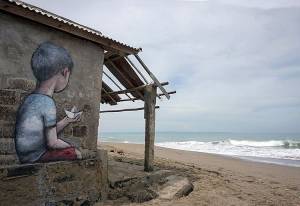 